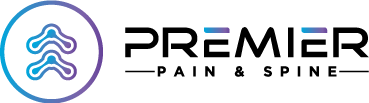 HIPPA Disclosure FormPatient Name: ______________________________Date: ____________________Date of Birth: _________________________ Phone: ________________________Emergency Contact:Name: ________________________________ Phone: ______________________Relationship to Patient: _______________________________________________May we identify ourselves over the phone? ________ Yes ________ NoMay we leave messages? ________ Yes ________ NoI, _________________________, hereby authorize the physician to release my medical information (appointments, test results, diagnosis, treatment, medications) to the following family members:Name: ________________________ DOB: ______________Relationship: __________________Name: ________________________ DOB: ______________ Relationship: _________________Name: ________________________ DOB: ______________ Relationship: _________________Name: ________________________ DOB: ______________ Relationship: _________________I further release my medical information to the following physicians, or clinicsDoctor: ________________________ Clinic: _______________________ Phone: ____________Doctor: ________________________ Clinic: _______________________ Phone: ____________Doctor: ________________________ Clinic: _______________________ Phone: ____________Doctor: ________________________ Clinic: _______________________ Phone: ____________